Мониторинг объектов (ОН – Стасюк Александр Алексеевич):с. Анучино-Детская спортивная площадка, ул.ЧапаеваРабота продолжается.  Замечание: рядом с площадкой не убраны остатки от несанкционированной мусорной свалки.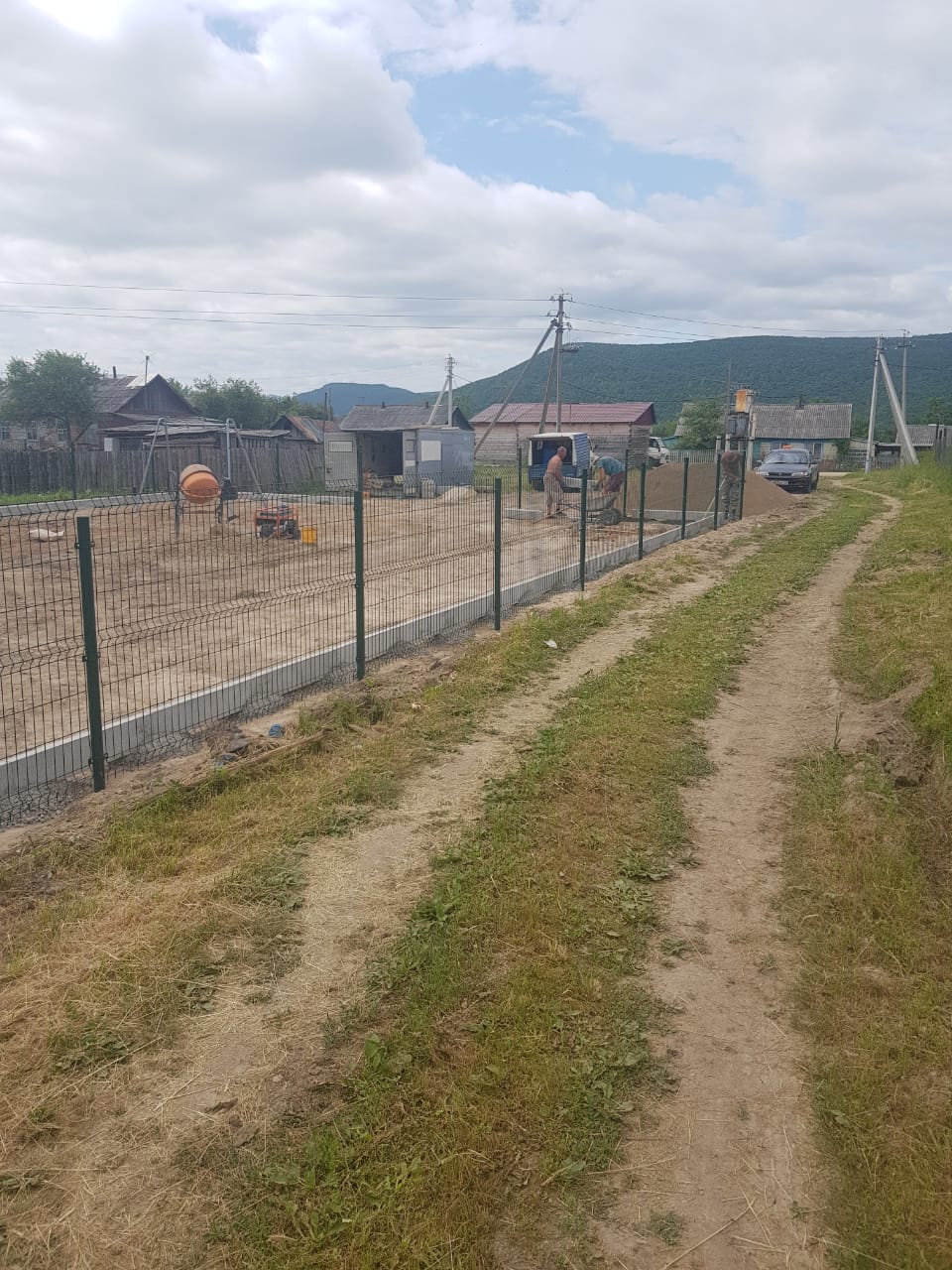 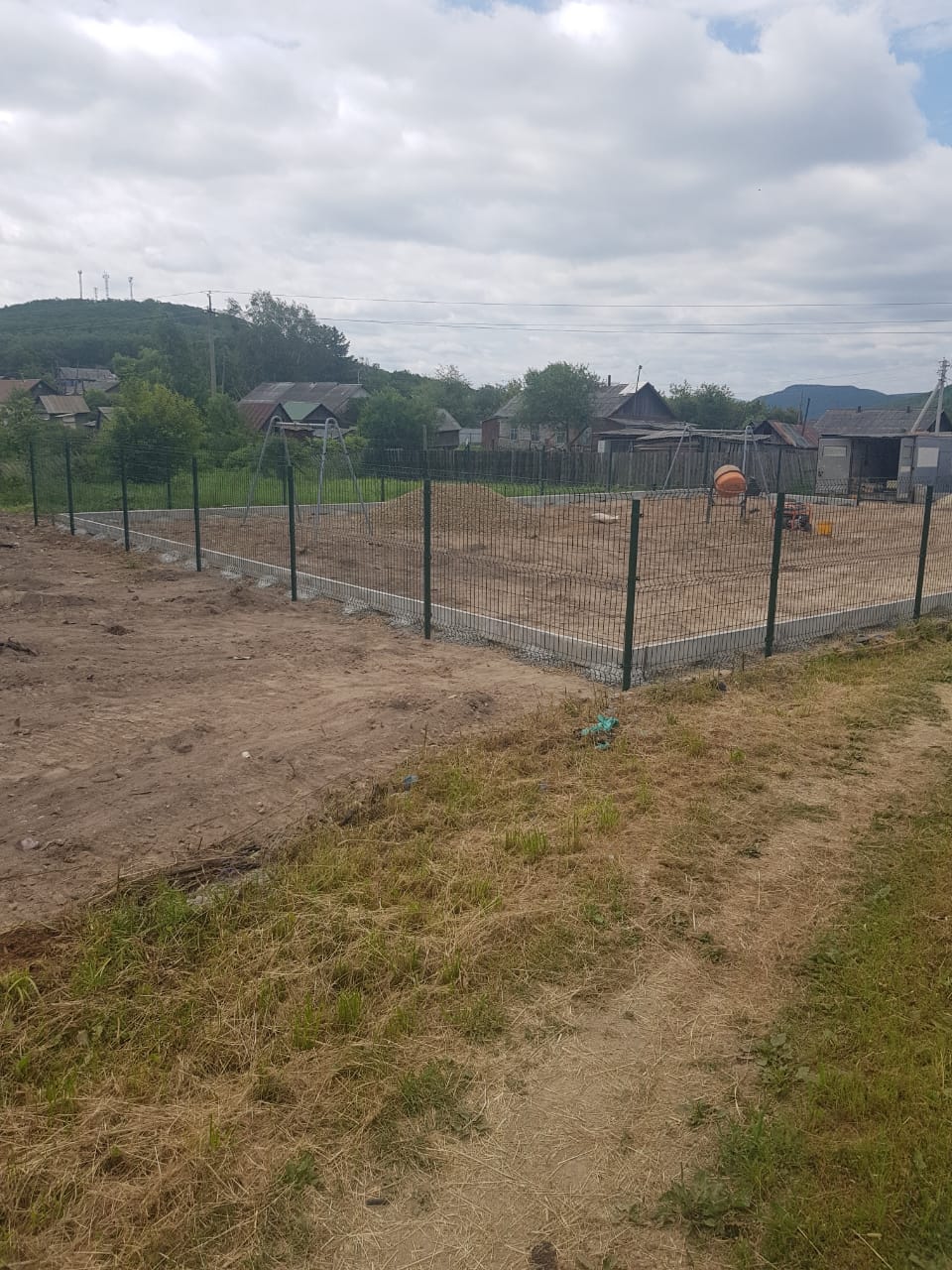 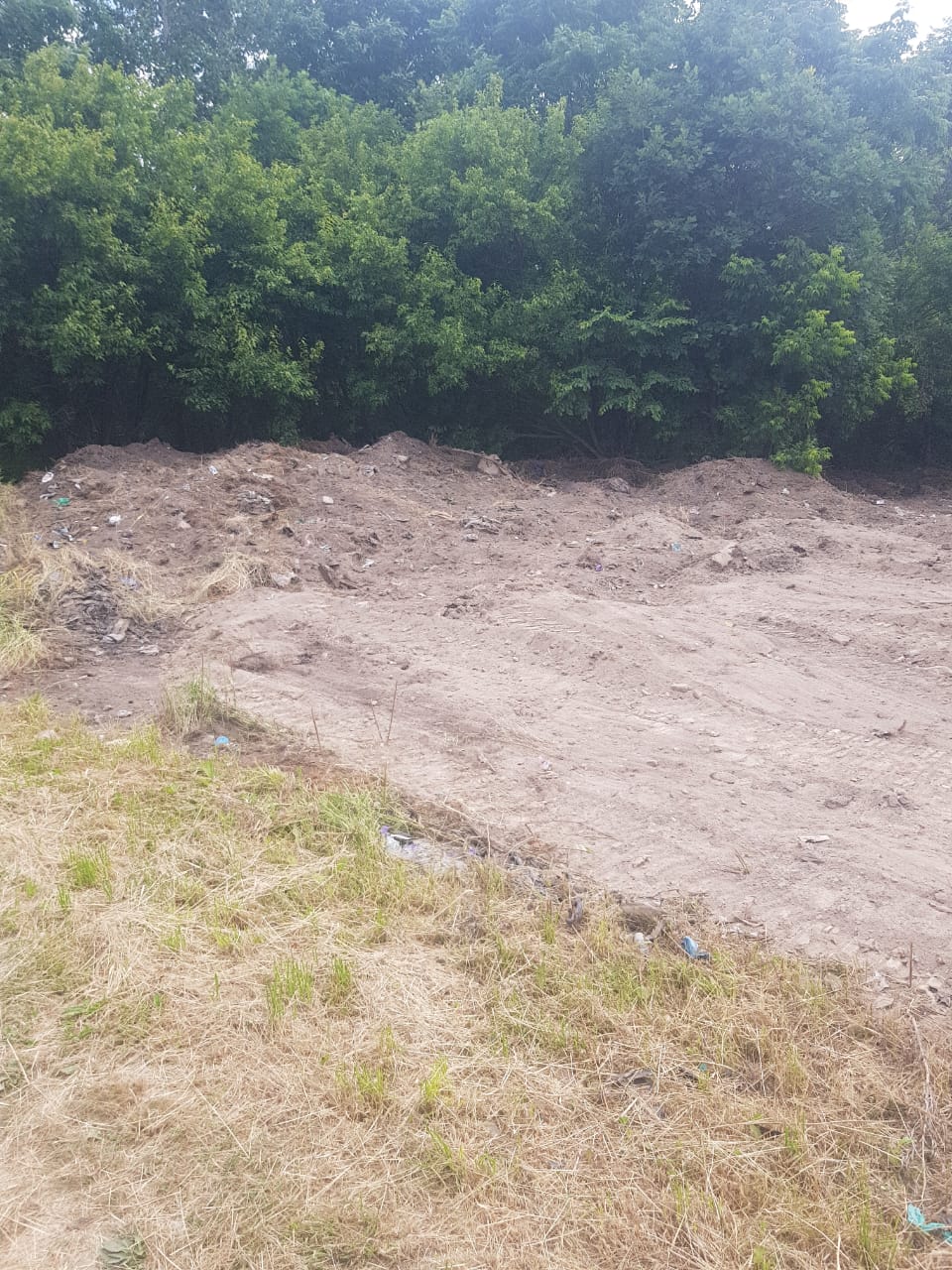 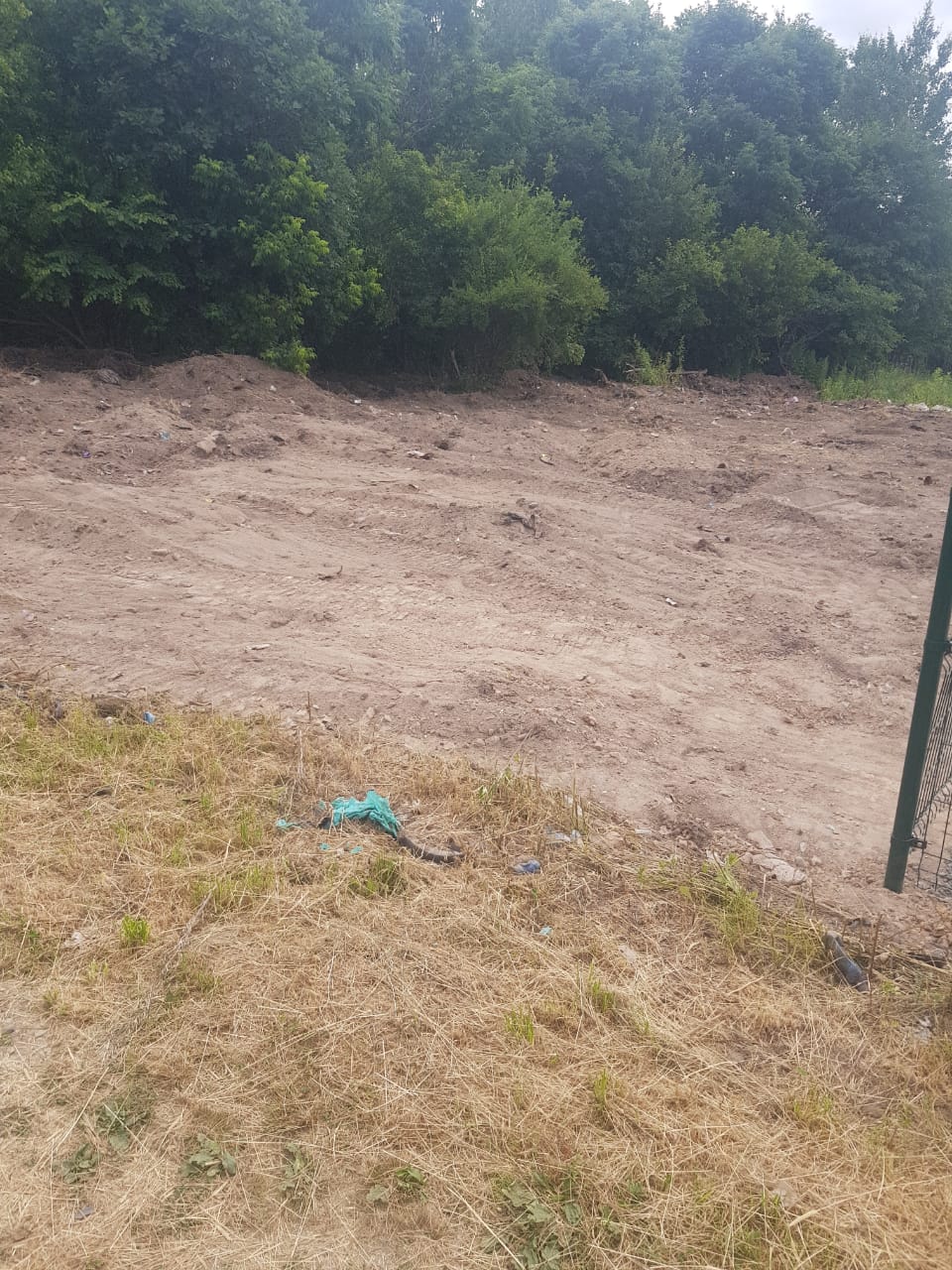 